Porsche Club NSW Inc.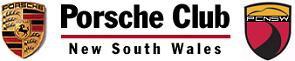 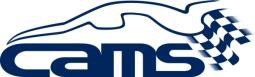 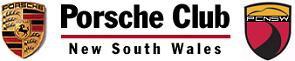 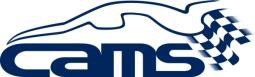 ABN 43 620 817 223PO Box 5125 West Chatswood 1515Phone: 02 8088 1255 Fax: 02 8078 0179STANDARD SUPPLEMENTARY REGULATIONS 2018 NSW SUPERSPRINTSPCNSW PORSCHE/BMW CHALLENGE SPONSORED BY PR TECHNOLOGYSYDNEY MOTORSPORT PARK – GP CIRCUIT – 21ST OCTOBER 2018SUPPLEMENTARY REGULATIONSThis Event will be held under the FIA International Sporting Code including Appendices and the National Competition Rules (NCR), the Standing Regulation for Speed Events, The CAMS Motor Sport Passenger Ride Activity (MSPRA) Policy, these Supplementary Regulations and any Further Regulations issued by the Organising Club.This Event will be conducted under and in accordance with CAMS OH&S, CAMS Safety 1st and Risk Management Policies, which can be found on the CAMS website at www.cams.com.au. Organising Club: Porsche Club NSW Inc (“PCNSW”) - PO Box 5125 West Chatswood NSW 1515Permit Number: – 218/2110/06 Type of Event: Supersprint.The event is a Multi-Club Event with the BMW Drivers Club NSW for the Annual Porsche BMW Challenge Trophy.Date : 21st October 2018	Day:  SundayVenue :  Sydney Motorsport Park – Main Circuit (Gardiner) Location: Eastern Creek, NSWFuels available at circuit:  NoneTrack Surface :  Tarmac	Track Length:  4.5Km	Direction: Counter Clockwise Officials:Event Format:As per attachment marked “Event Format’'.Grouping  of VehiclesNumber of groups:	6, numbered 1 to 6Group Identification:	by time, from 1 (fastest) to 6 (slowest)Groups to be called up for each run:	1 at a timeDrivers are required to present in dummy grid lane in sequence as advised at the drivers briefing.  Group numbers will be displayed as an aid, but drivers are responsible for ensuring they present in their allotted position.Proposed event run formatCars will be started in pairs, the maximum number of pairs as pe r the track capacity shall be 10Each run will comprise a minimum of 3 flying time d laps , with the time for the fastest single lap being used for results.Min. number of timed runs for the event:	2 (more as time permits)(Note: The Event will not be concluded when this minimum is achieved. Event will only be concluded early for safety reasons or if no competitors available)Note: Grouping of pairs of cars to form a 'mini-race' anywhere on the circuit isNOT permitted, and action will be taken by the Clerk of the Course if such an incident takes place.Entries:Maximum number of Driver entries for the event: – 120. Reserves: – 5Cars may be entered with a maximum of 2 drivers, with the proviso that if the drivers are placed in the same “speed group” by their recorded times then the driver with the slower recorded time will run in a lower speed group. If in the Organizers’ opinion, placing that driver in a lower speed group results in an unacceptable speed differential within that group, the double entry may be refused.Open wheel vehicles are not eligible for this event.Members of the following  clubs are eligible  to enter:
Porsche Club NSW IncBMW Drivers Club NSWOpening Date: 	20th September 2018		Entry Fee:  $300.00 (incl GST)Closing Date: 	5:00 PM on 16th October 2018No entries will be accepted after 5.00 pm on 28th September 2016.Pit garages are available for use (unless locked).Note that there is no secure storage: any valuables should be protected at all times.Entries will be accepted in order of receipt, and must be accompanied by the entry form and entry fee.  Entries may only be submitted online using the online entry form and payment process on the club’s website: www.pcnsw.com.au under “Events”.Entries from drivers between 16 and 18 years of age must be counter-signed/consented to by a parent or legal guardian on the official entry form.The Organisers reserve the right to refuse any entry in accordance with NCR 83 of the current CAMS Manual.Number of venue admission tickets included in entry fee: nil.Emails confirming acceptance of entries will be sent out for entries received before the closing date.Refunds (if applicable): will be in accordance with the Cancellation and Refund Policy as published by the club from time to time.  As a guide once a competitor has entered the event he/she acknowledges that provision for his/her attendance is furnished by the club and the possibility of a refund is remote.Any vehicle passed by scrutineering will for the purpose of the entry be deemed to have competed.Minimum Licenses:Current CAMS Level 2S/2SJ License and a Current PCNSW or BMWDCNSW Club Membership card are compulsory and must be produced at Registration on the day of the event or entry will be denied.Drive r Safe ty:Drivers must wear:A helmet that complies with AS1698 or better and carries marking to that effect, or is otherwise approved by CAMS (see schedule D, Section1 [Headgear] of the General Requirements for Cars and Drivers in the current CAMS Manual of Motorsport). Helmets must be in good condition and must not have any perforations to the outer surface.Non-flammable clothing extending from neck to wrists to ankles (apparel of nylon or similar material is forbidden). Flame retardant overalls, or better, are highly recommended.Shoes which completely cover the feet, made entirely of leather or other flame resistant materials(thongs, open sandals, high-heeled shoes and shoes that contain any synthetic materials such as nylon are forbidden).In open cars, goggles or a visor with a lens material other than glass (to AS1609) are mandatory as are leather or other suitable flame retardant gloves which entirely cover the hands.Vehicle Categories & Classes:Vehicles will be classified into classes according to Porsche/BMW Challenge Rules.Note:   The Organisers may re-classify any vehicle if they believe it is not eligible for the class in which it has been entered.Scrutiny Requirements:All vehicles must comply with Schedules A & B of the CAMS General Requirements for Automobiles (as specified in the current CAMS Manual), including:A fire extinguisher to CAMS requirements and fitted within reach of the driver while belted in.A blue triangle, 150mm on each side mounted to indicate the battery location.A secondary method for fastening the bonnet.All forward facing glass lenses etc to be completely covered by protective film 
(note that ‘criss-cross’ taping is not sufficient)All loose objects are to be removed from the carThe battery is to be firmly clamped.Metal valve caps fitted to all 4 wheelsVehicles that have been issued with a CAMS Log Book must present the Log Book at Registration and Scrutineering.Competition  numbers of a minimum  height of 200mm must:be positioned on both sides of the car,be of a contrasting colour to the surrounding  bodywork, andbe clearly visible  to the timekeepers.Drivers and vehicles must be presented at scrutineering in a clean and tidy manner completely ready for the track including driver’s apparel and helmet.  Any tyre or component changes to the vehicle after scrutineering must be approved by the Chief Scrutineer before the vehicle is taken onto the track.Any vehicle found to be leaking oil or fluids at scrutineering or whilst competing will be suspended from the event until the Chief Scrutineer/Clerk of the Course is satisfied that action has been taken to rectify the leak.  Should there be a re-occurrence of the leak then the vehicle will be excluded from the remainder of the event.All vehicles must be fitted with towing hooks or a similar device both front and rear to allow the vehicle to be speedily recovered from a ‘sand trap’ or removed from the circuit in case of a mechanical failure.  Highly visible “Tow” stickers are recommended to mark the towing points.Whilst not mandatory in all classes it is strongly recommended that all open vehicles be fitted with CAMS approved rollover protection.Fuel must be in accordance with Schedule G of the current CAMS manual.A sticker will be issued confirming that the vehicle has passed scrutineering prior to it being able to compete.Noise:Maximum Noise Limit: 95dba at 30 metres.Any car found to exceed the maximum noise emission limit will be suspended from the event until the Chief Scrutineer / Clerk of the Course is satisfied that action has been taken to bring it within the limit. Any vehicle that exceeds the limit on two runs will be excluded from the remainder of the event. If a vehicle exceeds the noise limit on any lap or laps within a run then only those laps in which the vehicle conformed to the requirements will be allowed for the purpose of the results.Pre-Event Scrutiny at Circuit:Cars and Drivers must present at scrutiny ready for the track and meeting the requirements as 
set out in section 15.The last car for scrutineering will be accepted at the finish time for scrutineering.  Any car reporting after this time may be scrutineered during the morning at the discretion of the Chief Scrutineer.  NO CAR WILL BE SCRUTINEERED AFTER 12:00noon.The Event will not be delayed due to late arrivals.  It is the Driver’s responsibility to ensure their vehicles are scrutineered before the scheduled starting time of the event.The Driver must attend scrutiny personally so that their driving apparel can be checked.Cars may not be driven on the circuit until they have been passed by scrutiny.Drivers Briefing:It is compulsory for ALL Drivers to attend.  Scrutiny will cease while the Drivers Briefing is in progress.Note: A Driver sign-on sheet must be completed by all Drivers to substantiate attendance at the Drivers Briefing.  Failure to sign on will result in penalties being applied by the Stewards of the Meeting.  The Organising Club must retain these sheets for any incident or accident reporting.`Event Schedule:Start Time: Refer “Event Format Section”	Finish Time:	Refer “Event Format Section”Replacement Vehicles:At the sole discretion of the Clerk of the Course, as Driver whose vehicle is no longer in a fit and proper condition to continue, may use a replacement vehicle.  The replacement vehicle must have been scrutineered, and preferably be in the same class and type as the original vehicle. Where the original vehicle has recorded a time and the scrutineered replacement is not in the same class and type as the original vehicle, the replacement vehicle will not be eligible for prizes, trophies and/or competition points.Timing Equipment and Accuracy:Equipment Type:  electronic.Accuracy: 0.01 sec or betterThe timing point is close to the start/finish line.An in-car transponder must be collected from the timekeepers, fitted to the car, and returned to the timekeepers at the end of the day.  Failure to return a transponder will incur a $500 fee.Manual or computer-based timing may be used in the event of equipment failure.Results:A set of results will be available to all competitors within 14 days of the event. Results will be available on the Porsche Club Website. www.pcnsw.com.au and at www.natsoft.com.au.Awards:As per the Porsche/BMW Challenge Rules.Authority of Officials:Drivers must obey all reasonable instructions by an official during the event. Any Driver failing to comply with this rule may be penalised, including exclusion from the event at the discretion of the Stewards of the Meeting.Medical/Ambulance FacilitiesName of Organisation: Ambulance Services AustraliaCrash Rescue and Fire Fighting FacilitiesName of Organisation: Clark Motorsport SafetyFire fighting, and tow vehicles will be on standby at all times while competition is in progress.  The Clerk of the Course will be in radio contact with emergency crews.Entrants are responsible for all costs associated with the use of any special crash rescue service, other than the above.Insurance:Certain public, property, professional indemnity and personal accident insurance is provided by CAMS in relation to the event.  Further details can be found in the CAMS Insurance Handbook, available at www.cams.com.au.Public Risk Insurance has been effected by the Organisers.Personal Accident Contribution:Personal accident contribution is effected by the purchase of a CAMS Level 2S/2SJ License (or higher).Protests:Any problems should be advised to the Clerk of the Course or a Steward calmly and at the earliest opportunity; most can be resolved quickly and amicably.  Any formal protests must be made in the first instance in accordance with the PCNSW Competition Rules.  If there is no resolution through this procedure, then the procedures defined in the current CAMS NCR's, part XII will apply.Postponement/Abandonment/Cancellation:The Organisers reserve the right to postpone, abandon or cancel the Event in accordance with the NCR 59 of the current CAMS manual.Alcohol, Drugs and Other SubstancesAny holder of a CAMS ‘Competition’ or ‘Officials’ license (or equivalent license issued by another ASN) may be tested for the presence of drugs (or other banned substances) and subject to a penalty(ies) for a breach in accordance with the CAMS Anti-Doping  Policy and/or the CAMS Illicit  Drugs in Sport (Safety Testing) Policy as published on the CAMS website. Consumption of alcohol in the paddock, pits or any section of the competition venue/course under the control of the Officials is forbidden until all competition is concluded each day. Accordingly, any holder of a CAMS ‘Competition’ or ‘Officials’ license (or equivalent license issued by another ASN) may also be tested for the presence of alcohol by a CAMS Accredited Testing Official (CATO) in accordance with the CAMS Standard Operating Procedure for Breath Alcohol Testing.Refreshment FacilitiesThe circuit cafe will be open during the day for light refreshments and lunch.Additions and/or AlterationsAny additions and/or alterations to these Supplementary Regulations will be notified to all drivers in Final Regulations or during the Drivers’ Briefing.Appreciation Laps:At the discretion of the Clerk of the Course, during the lunch break or after the final timed run of the day, and in any time remaining for use of the circuit, volunteer officials may be offered the opportunity of being taken for appreciation laps of the circuit as a passenger by drivers nominated by the Clerk of the Course. These laps will be conducted in accordance with current CAMS Motor Sport Passenger Ride Activity policy (MSPRA) Policy and framework.35.	PassengersThis Event will include a Motor Sport Passenger Ride Activity (MSPRA) which shall be run under and in accordance with the CAMS MSPRA Policy.A briefing must be attended by each Driver and Passenger (and guardians of each Passenger if Passenger is under 18 years of age) conducted by the Clerk of the Course prior to the MSPRA commencing. Passengers MUST:wear the same protective gear as a DriverBe fitted and restrained as required for each Automobile with consideration for their physical attributes Complete a Passenger Ride Entry Form and DisclaimerDrivers must fill out a Passenger Ride Entry Form to ride as a Passenger.Be at least 12 years of ageVehicles and Apparel used must pass Scrutiny.Vehicles shall only carry one Passenger at a time, unless otherwise approved by CAMS.Attachment: Event FormatThese times are approximate and may be varied by the Clerk of the Course as necessary for safety and for smooth running of the event.  Any such variations will be announced to the paddock area.7:00 - 8:30am	REGISTRATION & SCRUTINEERINGDrivers are to register on arrival, and present the following documents:Current PCNSW or BMWDCNSW membership cardCurrent CAMS licenseOriginal copies of the entry form and disclaimer will be available at registration for signing by the competitor and entrant.Then prepare the car and proceed to scrutineering.8:30 – 8:50am	DRIVERS BRIEFING to be held adjacent to the control building / or as directed by the organizer in consultation with the Clerk of the Course.9:00am Beginning of Speed Runs in allocated GroupsDrivers will be allocated Groups and a starting order within their group based on nominated times or the organiser’s judgment.Drivers must present themselves in the correct starting order in pit lane.  Drivers will not be permitted to run out of order, except in the case of double entered vehicles.All Groups shall be Timed – No passengers permitted.At the organisers discretion and in consultation with the Clerk of the Course, drivers may be re-allocated to different speed groups and starting order based on times during the day and representations from the driver.A lunch break will be taken to relieve marshals at a convenient time between 12.00 noon and 1.00 pm. During this break appreciation laps may be run.4:15 pm	TIMED RUNS completed (except if Appreciation Laps required, see below)4:15 – 4:30 pm	APPRECIATION LAPS if not completed during Lunch Break, if Appreciation Laps were conducted at Lunch Break, competition and Timed Runs can continue until 4:30pm).PositionCAMS IDNameContact De tailsClerk of the Course9912270Susan KemptPhone: 0412 988550Assistant Clerk ofCourse  1131518Robert BrucePhone: 0430 298658Event Secretary 1110485Mark BloxhamEvent SecretaryAddress:	PO Box 5125West Chatswood, NSW 1515Phone:	80881255Fax:	8078 0179Chief Steward9719448Jean CookPhone: 0412 189513Chief Scrutineer9912939Arthur ScerriChief TimekeeperEldee Timing